Teaching & Learning: February Monthly Meeting 
2.26.13 from 8:30am-12:15pm  Plymouth – Waveland Hall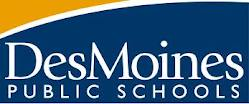 
Literacy Agenda:Welcome & Outcomes for our Work Today (5 min.)
Deepening our Implementation of Journeys and the Common Core Standards– Supporting Text Complexity Understanding Shift 3: Staircase of Complexity 2 min. video from Engage NYWhat is required to make this shift?Lessons from David Chard What makes a text complex? Blueprint of scaffolding students Using Journeys to support scaffolding of students Teaching Channel Video – Analyzing Text & Asking Text Dependent Questions Close ReadingA Framework for Close Reading (Shanahan)Close Reading PracticeCollaborative Action Planning – How will we support this shift in our building? 
Next Steps (5 min.)April 16th – Supporting Data Teams, CFA Creation, and planning with the Journeys materials.Reflections & Next Steps___________________________________________________________________________________________________________________________________________________________________________________________________________________________________________________________________________________________________________________________________________________________________________________________________________________________________________________________________________________________________________________________________________________________________________________________________________________________________________________________________________________________________________________________________________________________________________________________________________________________________________________________________________________________________________________________________________________________________________________________________________________________________________________________________________________________________________________________________________________________________________________________________________________________________________________________________________________________________________________________________________________________________________________________________________________________________________________________________________________________________________________________________________________________________________________________________________________________________________________________8:30-10:15am: Math 10:15-10:30am – Mid Morning Snack10:30-12:15pm: Literacy 8:30-10:15am: Math 10:15-10:30am – Mid Morning Snack10:30-12:15pm: Literacy 8:30-10:15am: Literacy10:15-10:30am – Mid Morning Snack10:30-12:15pm: Math8:30-10:15am: Literacy10:15-10:30am – Mid Morning Snack10:30-12:15pm: MathCattellDowntown SchoolGartonGreenwoodHanawaltHillisKingLovejoyMadisonMcKinleyMonroeOak ParkRiver woodsSamuelsonSmouseWillardWindsorBrubakerCapitol ViewCarverCowlesEdmundsFindleyHoweHubbellJacksonJeffersonMorrisMoultonPark Ave.PerkinsPhillipsPleasant HillSouth UnionStoweStudebakerWalnut St. Wright